REŠITVE, DZ STRAN 107 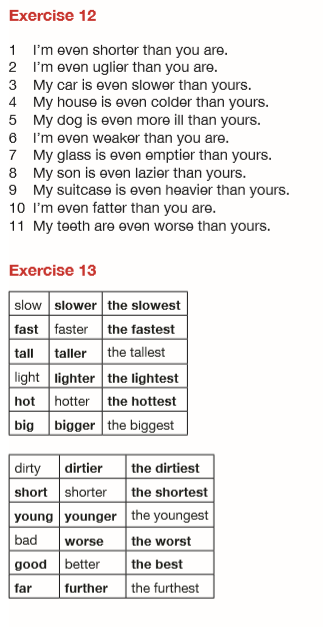 